World HistoryMr. MurrayStudy Guide: Ancient GreeceIdentfication: Who? What? Where? Why important? 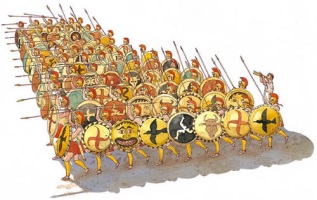 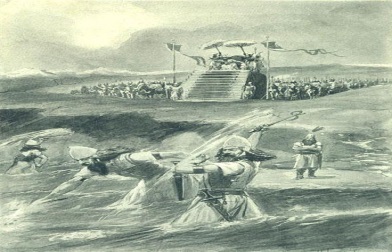 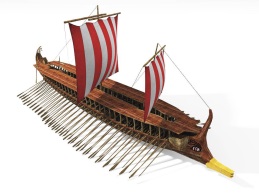 People, Groups, Events, ConceptsMycenaean’sMinoansLinear ALinear BTrojan WarHomerEpicsName:Date:Block:IliadOdysseyMenelausHelenAchilles HectorAgamemnonOdysseusDoriansScript TheoryAretePolisAcropolisHoplitesAristocracyOligarchyTyrantsDemocracyAthensSpartaDracoSolonCleisthenesHelotsOlympic GamesEphorsCouncil of EldersPhalanxPersian WarsIonian RevoltKing DariusBattle of MarathonPheidippidesThemistoclesXerxesThe ImmortalsBattle of ThermopylaeBattle of SalamisBattle of PlataeaDelian LeaguePericlesPericles Funeral OrationOstracismPhidiasClassical artTragedyComedyHerodotusPeloponnesian WarPhilosophersSocratesPlatoAristotlePythagorasArchimedesHippocratesShort AnswerWhat impact did nearness to the sea have on the development of Greece?Why were the epics of importance to the Greeks of the Dorian period(Dark Age)?Explain the contributions of Draco, Solon and Cleisthenes to the Athenian political system? How did Athens benefit from the victory in the Persian Wars? Why was the Battle of Themapolae pivotal battle in the second Persian War? How was living in Athens different from living in Sparta?What steps did Pericles take to strengthen democracy in Athens?What were the battle strategies of Athens and Sparta in the Peloponnesian War?Why do you think some Athenians found the ideas of Socrates so disturbing? How did the Peloponnesian Wars bring an end to the Golden Age of Ancient Greece? 